ЦЕНТРАЛЬНАЯ ИЗБИРАТЕЛЬНАЯ КОМИССИЯРЕСПУБЛИКИ ТАТАРСТАНП О С Т А Н О В Л Е Н И Ег. КазаньО плане основных мероприятий по формированию участковых избирательных комиссий новых составов на территории Республики ТатарстанВ соответствии с подпунктом «в» пункта 10 статьи 23, пунктом 2 статьи 27 Федерального закона от 12 июня 2002 года № 67-ФЗ «Об основных гарантиях избирательных прав и права на участие в референдуме граждан Российской Федерации», статьями 11, 16 и 17 Избирательного кодекса Республики Татарстан, постановлением Центральной избирательной комиссии Российской Федерации от 17 февраля 2010 года № 192/1337-5 «О методических рекомендациях о порядке формирования территориальных избирательных комиссий, избирательных комиссий муниципальных образований, окружных и участковых избирательных комиссий» (в редакции от 23.03.2016 года № 329/1874-6) Центральная избирательная комиссия Республики Татарстан п о с т а н о в л я е т:1. Утвердить план основных мероприятий по формированию участковых избирательных комиссий новых составов на территории Республики Татарстан (прилагается).2. Направить настоящее постановление в территориальные избирательные комиссии Республики Татарстан.3. Разместить настоящее постановление на официальном сайте Центральной избирательной комиссии Республики Татарстан в информационно-телекоммуникационной сети «Интернет».4. Разместить настоящее постановление на официальной странице территориальных избирательных комиссий Республики Татарстан на сайтах администраций муниципальных районов, городских округов Республики Татарстан в информационно-телекоммуникационной сети «Интернет». 5. Контроль за выполнением настоящего постановления возложить на секретаря Центральной избирательной комиссии Республики Татарстан Н.П. Борисову.Приложениек постановлению Центральной избирательнойкомиссии Республики Татарстанот 29 марта 2018 г. № 23/170 План основных мероприятий по формированию участковых избирательных комиссий новых составов на территории Республики Татарстан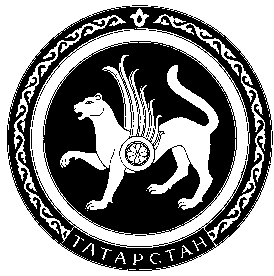 29 марта 2018 г.№ 23/170ПредседательЦентральной избирательной комиссииРеспублики ТатарстанМ.Р. ШагиахметовСекретарьЦентральной избирательной комиссииРеспублики ТатарстанН.П. Борисова№ п/пСодержаниемероприятияСрокисполненияИсполнители, ответственныеНаправление информационного письма председателям территориальных избирательных комиссий (далее – ТИК), главам местных администраций муниципальных районов, городских округов  (далее – главы администраций)не позднее 31.03.2018 г.организационно-методический отдел аппарата ЦИК Республики ТатарстанПриведение в соответствие законодательству Российской Федерации о выборах постановлений (решений) глав администраций о схемах и описаниях избирательных участков, участков референдума на территории Республики Татарстан01-17 апреля 2018 г.главы администраций,ТИК, Управление по информационному обеспечению системы ГАС «Выборы» аппарата ЦИК Республики ТатарстанПредставление в ЦИК Республики Татарстан постановлений (решений) глав администраций, указанных в пункте 2 настоящего планане позднее 17.04.2018 г.главы администраций,ТИК, организационно-методический отдел аппарата ЦИК Республики ТатарстанНаправление в Центральную избирательную комиссию Российской Федерации для согласования решений об уточнении перечня избирательных участков, участков референдума и (или) их границне позднее 19.04.2018 г.ЦИК Республики ТатарстанОбновление данных для постоянного раздела на информационном портале Центральной избирательной комиссии Российской Федерации «Найди свой участок»не позднее 20.04.2018 г.Управление по информационному обеспечению системы ГАС «Выборы» аппарата ЦИК Республики Татарстан, ТИКОпределение числа членов участковых избирательных комиссий с правом решающего голоса по каждой участковой избирательной комиссии;Утверждение текста информационного сообщения о сроках и порядке представления предложений о кандидатурах для назначения в состав участковой избирательной комиссии, о количестве членов участковой избирательной комиссии, а также о сроках проведения заседания по формированию участковой избирательной комиссииНе позднее11.04.2018 годаТИКОпубликование в СМИ (обнародование) сообщения о приеме предложений по формированию УИК с информацией о сроках и порядке представления предложений о кандидатурах для назначения в состав УИК, о количестве членов УИК Не позднее14.04.2018 годаТИКНаправление в Центральную избирательную комиссии Республики Татастан сообщения о приеме предложений в состав участковой избирательной комиссии с информацией о сроках и порядке представления предложений о кандидатурах для назначения в состав участковой избирательной комиссии, о количестве членов участковой избирательной комиссии, о сроках проведения заседания по формированию данной комиссииВ течение двух дней с момента публикации в СМИ(до 16.04.2018 г.)ТИКРазмещение сообщений о приеме предложений в составы УИК на сайте ЦИК Республики Татарстан в специальном разделе, посвященном формированию УИК и резервов составов УИКне позднее 18.04.2018 г.организационно-методический отдел аппарата ЦИК Республики Татарстан,Управление по информационному обеспечению системы ГАС «Выборы» аппарата ЦИК Республики Татарстан Прием предложений по формированию УИК30 дней(в периодс 18.04.2018 г.по 17.05.2018 г.)ТИКОсуществление процедуры проверки лиц, кандидатуры которых предлагаются для назначения в составы участковых избирательных комиссий, на предмет отсутствия ограничений, предусмотренных статьей 29 Федерального закона «Об основных гарантиях избирательных прав и права на участие в референдуме граждан Российской Федерации»Весь период(ежедневно)ТИК, органы, осуществляющие проверку(Министерство внутренних дел РТ, Управление по вопросам миграции МВД по РТ)Принятие решений о формировании участковых комиссий на заседаниях ТИК, назначение их председателейВ течение 30 дней  со дня окончания приема предложений о кандидатурах для назначения в состав участковых комиссийТИКОрганизация, проведение первых организационных заседаний УИКв десятидневный срок после дня окончания избирательной кампании по выборам Президента РФ, но не позднее чем на пятнадцатый день после вынесения решения о назначении членов с правом решающего голосаТИК, УИКИзбрание заместителя председателя и секретаря участковой избирательной комиссиина первом организационномзаседании УИКУИКВыдача удостоверений членам участковой избирательной комиссии с правом решающего голосапосле проведения первого организационного заседания участковойизбирательнойкомиссииТИКВведение информации о составах участковых избирательных комиссий в задачу «Кадры» ГАС «Выборы»после проведения первых организационных заседаний УИКТИК, Управление по информационному обеспечению системы ГАС «Выборы» аппарата ЦИК Республики ТатарстанНаправление в ЦИК Республики Татарстан решений ТИК с предложениями кандидатур для зачисления в резерв составов участковых комиссийне позднее чем через 30 дней со дня окончания формирования УИКТИКФормирование резерва составов участковых комиссийне позднее чем через 45 дней со дня окончания формирования УИКОрганизационно-методический отдел аппарата ЦИК Республики Татарстан, Управление по информационному обеспечению системы ГАС «Выборы» аппарата ЦИК Республики Татарстан Обучение членов УИК по отдельному плануЦИК Республики Татарстан, ТИК